TOWN OF       HARWICH732 Main StreetHarwich, MA 02645CONSERVATION COMMISSION	PHONE (508)-430-7538     FAX (508)430-7531HARWICH CONSERVATION COMMISSION - AGENDA WEDNESDAY JUNE 3, 2020 - 6:30 P.M.REMOTE PARTICIPATION *Public can access the meeting on Channel 18 (Broadcasting Live)*Conservation Commission - Wednesday, June 3, 2020 @6:30pm 
Wed, Jun 3, 2020 6:30 PM - 9:30 PM (EDT) 
Please join my meeting from your computer, tablet or smartphone. 
https://global.gotomeeting.com/join/751693061 
You can also dial in using your phone. 
United States: +1 (872) 240-3412 
Access Code: 751-693-061 
New to GoToMeeting? Get the app now and be ready when your first meeting starts: 
https://global.gotomeeting.com/install/751693061Pursuant to Governor Baker’s March 12, 2020 Order Suspending Certain Provisions of the Open Meeting Law, G.L. c. 30A, §18, and the Governor’s March 15, 2020 Order imposing strict limitation on the number of people that may gather in one place, this meeting of the Town of Harwich Conservation Commission on May 21, 2020 at 6:30 p.m. will be conducted via remote participation. Specific information and the general guidelines for remote participation by members of the public and/or parties with a right and/or requirement to attend this meeting can be found on the Town of Harwich website, at www.harwich-ma.gov.  For this meeting, members of the public who wish to watch the meeting may do so via a recording On Demand on the Harwich Channel 18 website, or on our Town of Harwich YouTube page:https://www.youtube.com/user/HarwichChannel18/videos?disable_polymer=1No in-person attendance of members of the public, staff, or commissioners will be permitted, but every effort will be made to ensure that the public can adequately access the proceedings in real time, via technological means. In the event that we are unable to do so, despite best efforts, we will post on the Town of Harwich’s website an audio or video recording, transcript, or other comprehensive record of proceedings as soon as possible after the meeting.CALL TO ORDERHEARINGSAll hearings shall be subject to discussion, taking of testimony, review of submitted and documents which may result in a vote being taken to approve or deny a project; or to issue a continuance to a time and date certain in order to receive and review further information as needed.Request for the Conservation Commission to hold a Conservation Restriction:The Harwich Conservation Trust (HCT) seeks Conservation Commission vote to hold a permanent conservation restriction on an approx. 6.65-acre parcel known as the “Sand Pond Woodlands” located at 0 Deacon’s Folly Road (tax map 46, lot F5). As HCT raises land-saving funds, HCT also seeks ConCom letter of support for HCT’s application to the State Conservation Partnership Grant Program.Requests for Determination of ApplicabilityKrista Plante, 12 Aaron’s Way, Map 60 Parcel G7-5.   New fence within buffer zone to a cranberry bog.Michael & Tara Horton, 290 Main St, Map 46 Parcel M5-4. Construct garage. Notices of IntentSteve Hassett, 46 Indian Trail, Map 34 Parcel K3-2. New dwelling.G. Rockwood Clark, 220 Long Pond Road, Map 102 Parcel K2.  Remove walkway, steps, and retaining wall.  Construct new walkway, landing, stairs, and stone wall.  Plant area of erosion.Extension RequestRocco Orsini, 56 Purmackene Ln, Map 24 Parcel H17. Dwelling. Discussion and Possible VoteManagement Plan for the Bogs at the Bells Neck Conservation AreaPlover UpdateMinutes      ANY OTHER BUSINESS WHICH MAY COME BEFORE THE COMMISSIONAuthorized posting officer:		Posted by:  														                        Town Clerk    Amy Usowski___________                       Signature 	Date: 	 5/28/2020		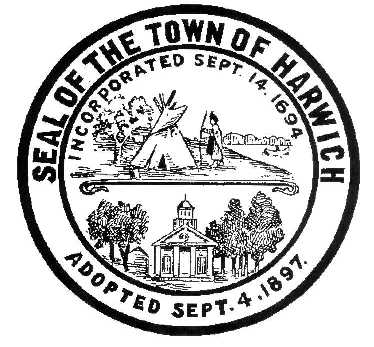 